РОССИЙСКАЯ ФЕДЕРАЦИЯКраснодарский крайМуниципальное дошкольное образовательное бюджетное учреждение детский сад комбинированного вида № 34 . Сочи, ул. Клубничная, 30_____________________________________________________________________________ПриказОт 02.11.2018                                                                             № 139На основании заявления родителей, положения "О порядке приема, учета обучающихся, воспитанников дошкольного образования" приказываю:Зачислить с 02.11.2018в 2 младшую группу «Б»в 2 младшую группу «В»Отчислить с  02.11.2018из ГКП «В»Макаровой Ю.В. внести персональные данные обучающегося, воспитанника в электронную базу.Толстик К.В. разместить приказ  на сайте МДОУ детский сад комбинированного вида №34.Контроль за исполнением приказа оставляю за собой.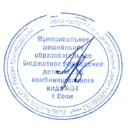 Заведующая МДОУ детский сад                              комбинированного вида №34                                                              Э.Н. Петросян№
Ф.И. ребенка1Кобзев Иван Евгеньевич№
Ф.И. ребенка1Меленчикова Мария Максимовна№
Ф.И. ребенка1Лобов Марк